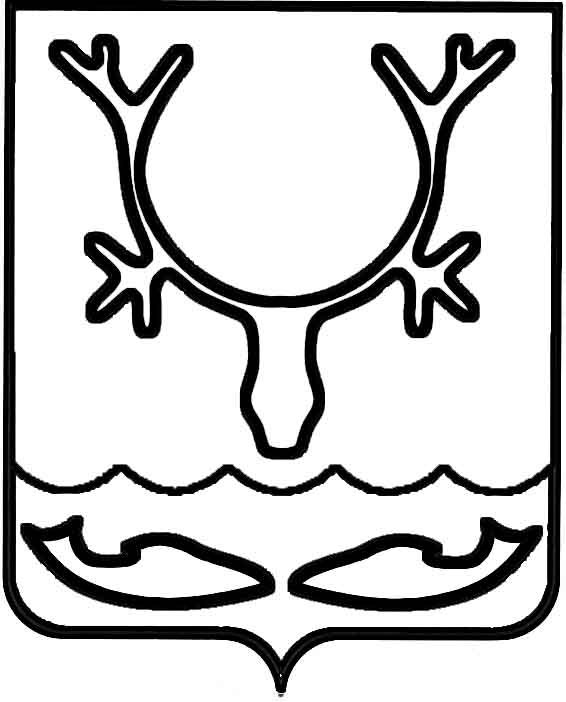 Администрация муниципального образования
"Городской округ "Город Нарьян-Мар"РАСПОРЯЖЕНИЕО внесении изменения в распоряжение Администрации муниципального образования "Городской округ "Город Нарьян-Мар"                        от 30.12.2022 № 759-рВ соответствии с постановлением Администрации МО "Городской округ
"Город Нарьян-Мар" от 10.07.2018 № 453 "Об утверждении Порядка разработки, реализации и оценки эффективности муниципальных программ муниципального образования "Городской округ "Город Нарьян-Мар":1.	Внести в распоряжение Администрации муниципального образования "Городской округ "Город Нарьян-Мар" от 30.12.2022 № 759-р "Об утверждении плана реализации муниципальной программы муниципального образования "Городской округ "Город Нарьян-Мар" "Поддержка отдельных категорий граждан муниципального образования "Городской округ "Город Нарьян-Мар" на 2023 год" изменение, изложив Приложение в новой редакции (Приложение).2.	Настоящее распоряжение вступает в силу со дня его подписания.".10.11.2023№615-рГлава города Нарьян-Мара О.О. БелакПриложениек распоряжению Администрациимуниципального образования "Городской округ "Город Нарьян-Мар"от 10.11.2023 № 615-р"Приложениек распоряжению Администрациимуниципального образования "Городской округ "Город Нарьян-Мар"от 30.12.2022 № 759-р План 
реализации муниципальной программы муниципального образования "Городской округ "Город Нарьян-Мар" 
"Поддержка отдельных категорий граждан муниципального образования "Городской округ "Город Нарьян-Мар " 
на 2023 годПриложениек распоряжению Администрациимуниципального образования "Городской округ "Город Нарьян-Мар"от 10.11.2023 № 615-р"Приложениек распоряжению Администрациимуниципального образования "Городской округ "Город Нарьян-Мар"от 30.12.2022 № 759-р План 
реализации муниципальной программы муниципального образования "Городской округ "Город Нарьян-Мар" 
"Поддержка отдельных категорий граждан муниципального образования "Городской округ "Город Нарьян-Мар " 
на 2023 годПо мероприятиям, ответственным исполнителем по которым выступает Управление организационно-информационного обеспечения администрации                     МО "Городской округ "Город Нарьян-Мар"По мероприятиям, ответственным исполнителем по которым выступает Управление организационно-информационного обеспечения администрации                     МО "Городской округ "Город Нарьян-Мар"